I’ll Marry Me A CurlerBen & Dan 2019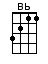 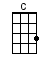 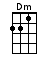 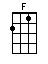 INTRO:  < SING C >  / 1 2 3 / 1 2 3 / [Z] / [Z] / [Z] / [Z] /CHORUS:[Z] One of these [Z] days I’ll [Z] marry me a [Z] curlerWith [Z] fire in her [Z] eyes, and [Z] ice in her [Z] bonesYes [Z] I’ll settle [Z] down with my [Z] wife, who’s a [Z] curlerShe’ll [Z] handle the [Z] weight, curl a [Z] line of my [F] stones [F] / [F] / [F]I’ll [F] meet her one night at a [Bb] rink far a-[F]wayI [F] know all the details, I’ve pictured the [C] dayWith [F] hair like a goddess and a [Bb] voice loud and [F] meanI can [Dm] tell by the screamin’ that [C] her ice is [F] keenI’ll [F] build up my courage and [Bb] I’ll have a [F] go[F] Slidin’ towards her on the tip of my [C] toeWhen [F] I finally meet her, I’ll be [Bb] gladder than [F] gladI’ll [Dm] compliment her pants, they’re [C] plaider than [F] plaid [F] / [F] / [F]BRIDGE:A [Bb] kind gentle soul, po-[C]lite and well-mannered[Dm] She’ll be my skip, and baby [C] I’ll be her [C]↓ hammer-[C]↓er-[C]↓erCHORUS:[F] One of these days I’ll [Bb] marry me a [F] curlerWith [F] fire in her eyes, and ice in her [C] bonesYes [F] I’ll settle down with my [Bb] wife, who’s a [F] curlerShe’ll [F] handle the weight, curl a [C] line of my [F] stones [F] / [F] / [F]At the [F] end of the tenth, we’ll get [Bb] beers at the [F] LegionThe [F] way that she’s drinkin’, she must be Nor-[C]wegianThe [F] roar of her voice’ll put my [Bb] stomach in [F] knotsWhen [Dm] she’s ‘round the house, she’ll [C] call all the [F] shotsShe’ll [Z] put up her [Z] guards, but [Z] I’ll peel ‘em [Z] backWith her [Z] jacket zipped [Z] up, she looks [Z] good in the [Z] hack[Z] I’ll hit her [Z] button, and [Z] she’ll grip my [Z] broomI’ll [Z] take in the [Z] scent of her Tim [Z] Horton’s per-[Z]fumeBRIDGE:I’m a [Bb] thrower, not a shower, I’ll get [C] down on one kneeI’ll [Dm] give ‘er a ring, and [C] she’ll give me threeIn the [Bb] Tourney of Hearts, I’ve [C] got the winnin’ cardShe’ll [Dm] sweep me off my feet and I’ll [C] yell hurry [C]↓ har-[C]↓ar-[C]↓ardCHORUS:[F] One of these days I’ll [Bb] marry me a [F] curlerWith [F] fire in her eyes, and ice in her [C] bonesYes [F] I’ll settle down with my [Bb] wife, who’s a [F] curlerShe’ll [F] handle the weight, curl a [C] line of my [F] stonesShe’ll [Dm] handle the weight, curl a [C] line [C] / [C]↓Of my [F] sto-[F]o-[Bb]o-[C]o-               [F]o-  [F]o-  [Bb]o-[C]↓ones   (HARD!   HARD!      HURRY HARD!   YUP   YUP     YUUUP!!!)www.bytownukulele.ca